2020级研究生新生手机选号说明各位新生好:为了给大家的校园生活提供便利,在此列出通信运营公司选号链接(电脑端直接点击下方网址即可,手机端直接扫描下方二维码即可进入),同学们可以根据实际需要自行选择新的手机号码,具体操作事宜和选号方法请扫描下方二维码进行查看.电脑端:http://service.bj.10086.cn/autumn/num/xyyxNumConfig/showFontPage.action?xyyxNumConfigVO.campusCode=201707051528128647手机选号二维码: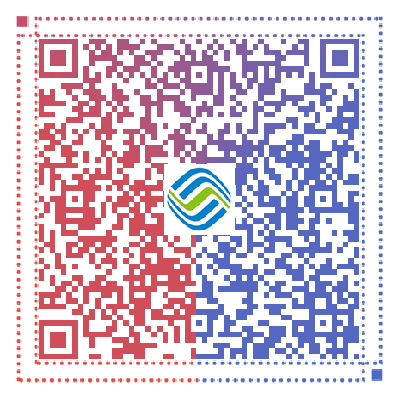 中国移动联系电话：13911619717